Pielikumā: 1. Tehniskā specifikācija – Finanšu piedāvājums (1.pielikums) uz 1 (vienas) lapas.2.Informācija par pretendentu (2.pielikums) uz 1 (vienas) lapas.1.pielikums TEHNISKĀ SPECIFIKĀCIJA – FINANŠU PIEDĀVĀJUMS        Bērnu drošības aproču piegādeCenā jāiekļauj visus ar preču piegādi saistītos izdevumus, t.sk., administratīvās izmaksas, transporta izdevumus, visa veida sakaru izmaksas u.c. izdevumus, lai nodrošinātu līguma izpildi pilnā apjomā, nolīgtajā termiņā un labā kvalitātē. Papildus izmaksas līguma darbības laikā netiks pieļautas.Cenā ietver arī visus nodokļus (izņemot pievienotās vērtības nodokli) un nodevas, ja tādas ir paredzētas, kā arī visus iespējamos riskus, kas saistīti ar tirgus cenu svārstībām plānotajā līguma izpildes laikā. Cenas norāda euro (EUR) ar 2 (divām) zīmēm aiz komata, bez pievienotās vērtības nodokļa (PVN).Nodrošinu visu iepirkumā izvirzīto prasību izpildi:Pretendenta likumiskā vai pilnvarotā pārstāvja amats, vārds, uzvārds un paraksts2.pielikumsNodrošinu visas Tehniskajā specifikācijā-Finanšu piedāvājumā izvirzītās prasības:________________________________________________________                   (Pretendenta likumiskā vai pilnvarotā pārstāvja amats, vārds, uzvārds un paraksts)VISPĀRĪGĀ INFORMĀCIJAPasūtītājs - Rīgas pašvaldības policija, Lomonosova iela 12a, Rīga, LV -1019, banka AS ”Luminor Bank ”, kods NDEALV2X, konts LV82NDEA0021800014010. Profila adrese internetā (turpmāk – Interneta vietne): rpp.riga.lv. Darba laiks – darba dienās no plkst. 8.30 līdz plkst. 17.00, (pusdienu pārtraukums no 12.00 līdz 12.30).Piedāvājumu iesniegšana: Ieinteresētais piegādātājs piedāvājumu var iesniegt  nosūtot to uz e-pastu – Kristine.Magazniece@riga.lv  vai iesniedzot personīgi Lomonosova ielā 12a, Rīgā, 39.kabinetā līdz 2018. gada 25. septembra plkst. 10.00.2.  INFORMĀCIJA PAR IEPIRKUMA PRIEKŠMETU2.1. Iepirkuma priekšmets –  Bērnu drošības aproču piegāde2.2.Paredzamā līguma summa – EUR 6325.00 (seši tūkstoši trīs simti divdesmit pieci euro, 00 centi) bez PVN.2.3.  Paredzamais līguma izpildes laiks –  60 (sešdesmit) dienu laikā no pasūtījuma veikšanas dienas.2.4. Vērtēšanas kritērijs – Tehniskai specifikācijai atbilstošs piedāvājums ar zemāko cenu.3. PRETENDENTU IESNIEDZAMIE DOKUMENTI4. IEPIRKUMA LĪGUMS 4.1.Pamatojoties uz pretendenta piedāvājumu, ar izraudzīto pretendentu Pasūtītājs slēdz iepirkuma līgumu. 4.2.Pasūtītājs maksā pretendentam par saņemtajiem Pakalpojumiem, pamatojoties uz pretendenta iesniegtu rēķinu par piegādāto preci.Pretendents rēķina iesniegšanai izmanto Rīgas pilsētas pašvaldības portālu www.eriga.lv (turpmāk – elektronisks rēķins), norādot: Saņēmējs: Rīgas pilsētas pašvaldība;Adrese: Rātslaukums 1, Rīga, LV-1050;NMR kods:90011524360;PVN reģ.Nr.: LV90011524360;Banka: AS “Luminor Bank”;Bankas kods: NDEALV2X;Konts: LV82NDEA0021800014010 RD iestāde: Rīgas pašvaldības policija;RD iestādes adrese: Lomonosova iela 12A, Rīga, LV-1019; RD iestādes kods: 2194.3. Elektroniska rēķina iesniegšana notiek šādi:4.3. Tirgotājs sagatavo elektronisko rēķinu, atbilstoši Rīgas pilsētas pašvaldības portālā www.eriga.lv, sadaļā „Rēķinu iesniegšana” norādītajai informācijai par elektroniskā rēķina formātu;4.3.1.elektroniskos rēķinus apmaksai pretendents iesniedz Pasūtītājam, izvēloties vienu no sekojošiem rēķina piegādes veidiem:- izveido programmatūru datu apmaiņai starp pretendenta norēķinu sistēmu un pašvaldības vienoto informācijas sistēmu (WEB API);-  augšupielādē rēķinu failus portālā www.eriga.lv, atbilstoši portālā www.eriga.lv, sadaļā „Rēķinu iesniegšana” norādītajai informācijai par failu augšupielādi XML formātā;-	izmanto manuālu rēķina informācijas ievades Web formu  portālā http://www.eriga.lv, sadaļā „Rēķinu iesniegšana”.4.4.	Līgumā noteiktā kārtībā iesniegts elektronisks rēķins nodrošina pusēm elektroniskā rēķina izcelsmes autentiskumu un satura integritāti;4.5. minētā elektroniskā rēķina apmaksas termiņu skaita no dienas, kad pretendents, atbilstoši pašvaldības portālā www.eriga.lv, sadaļā „Rēķinu iesniegšana” norādītajai informācijai par elektroniskā rēķina formātu, ir iesniedzis Pasūtītājam elektronisku rēķinu, ar nosacījumu, ka pretendents ir iesniedzis pareizi, atbilstoši līguma nosacījumiem, aizpildītu elektronisko rēķinu un Pasūtītājs to ir pieņēmis apmaksai;4.6.	Pretendentam ir pienākums pašvaldības portālā www.eriga.lv sekot līdzi iesniegtā   elektroniskā rēķina apstrādes statusam.4.7.	Ja Pretendents ir iesniedzis nepareizi aizpildītu un/vai līguma nosacījumiem neatbilstošu elektronisko rēķinu, Pasūtītājs šādu rēķinu apmaksai nepieņem un neakceptē. Pretendentam ir pienākums iesniegt atkārtoti pareizi un līguma nosacījumiem atbilstoši aizpildītu elektronisko rēķinu. Šādā situācijā, elektroniskā rēķina apmaksas termiņu skaita no dienas, kad pretendents ir iesniedzis atkārtoto elektronisko rēķinu.Nr. p/kPreces nosaukumsPreces apraksts un drukas tehnoloģijaAptuvenaisskaitsIlustratīvs attēls(attēliem ir informatīvs raksturs)Pretendenta piedāvātā cena EUR bez PVN par 1 vienībuPretendenta piedāvātā cena EUR bez PVN par visu apjomu1.AproceVismaz trīs dažādu veidu standarta dizaina Siband aproces ar aizdari. Izmērs 215x20mm (+/-5mm). Aizdares krāsa: gaiši zila, zaļa, rozā. Izmērs 40mm (+/-5mm). Materiāls ir saudzējošs bērna, lietotāja ādai.Nesatur alerģiju izraisošas vielas. Apdruka 3 krāsās.5000 vienības,atkarībā no vienas vienības cenas, nepārsniedzot kopējo līguma summu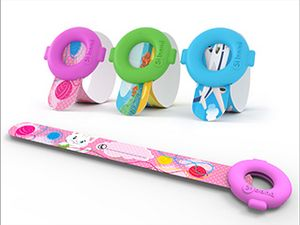 EUR ______EUR ______Pretendenta piedāvātā kopējā cena EUR bez PVN (vērtēšanas kritērijs):Pretendenta piedāvātā kopējā cena EUR bez PVN (vērtēšanas kritērijs):Pretendenta piedāvātā kopējā cena EUR bez PVN (vērtēšanas kritērijs):Pretendenta piedāvātā kopējā cena EUR bez PVN (vērtēšanas kritērijs):Pretendenta piedāvātā kopējā cena EUR bez PVN (vērtēšanas kritērijs):EUR __________Citas prasībasCitas prasībasPrecīza apdrukas tehnoloģija, krāsas, izmērs, burtu izmērs un veids jāsaskaņo ar Pasūtītāju. Precīza apdrukas tehnoloģija, krāsas, izmērs, burtu izmērs un veids jāsaskaņo ar Pasūtītāju. Garantijas termiņš: 2 gadi.Garantijas termiņš: 2 gadi.Trūkumu novēršanas termiņš: Ne ilgāk kā 5 (piecu) dienu laikā no Pasūtītāja pretenziju saņemšanas.___ dienasPiegādes termiņš: Pasūtījums tiek sagatavots un piegādāts Pasūtītājam ne ilgāk kā 60 (sešdesmit) dienu laikā no Pasūtījuma veikšanas dienas.___ dienasInformācija par pretendentuInformācija par pretendentuInformācija par pretendentuInformācija par pretendentuPretendenta nosaukumsReģistrācijas numurs Juridiskā adresePasta adreseTālrunisE-pasta adresePretendenta profila adrese internetāFinanšu rekvizītiFinanšu rekvizītiFinanšu rekvizītiFinanšu rekvizītiBankas nosaukumsBankas kodsKonta numursInformācija par pretendenta kontaktpersonu (atbildīgo personu)Informācija par pretendenta kontaktpersonu (atbildīgo personu)Informācija par pretendenta kontaktpersonu (atbildīgo personu)Informācija par pretendenta kontaktpersonu (atbildīgo personu)Vārds, uzvārdsIeņemamais amatsTālrunisFakss:E-pasta adrese: